ห้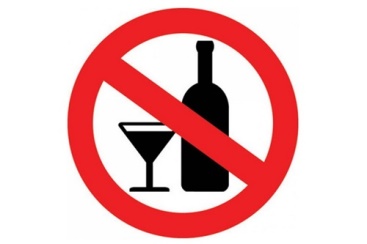 ามขายเครื่องดื่มแอลกอฮอล์ตลอด  24  ชั่วโมง  วันเข้าพรรษา  16 กรกฎาคม 2562 วันอาสาฬหบูชา  17  กรกฎาคม  2562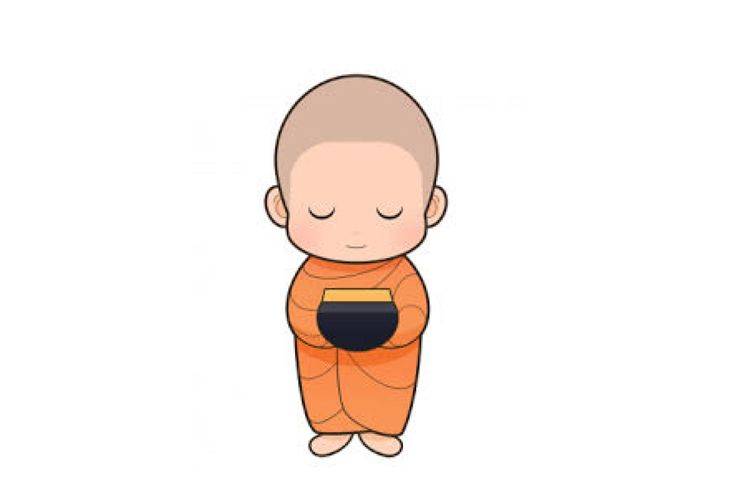 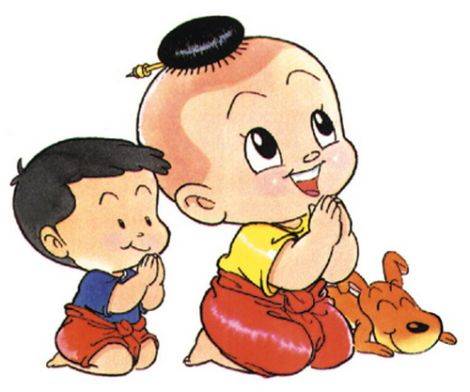 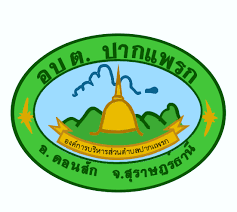 